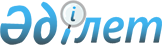 О внесении изменений и дополнения в постановление Правительства Республики Казахстан от 26 января 2009 года № 56 "Об утверждении перечня лекарственных средств любых форм, в том числе лекарственных субстанций; изделий медицинского (ветеринарного) назначения, включая протезно-ортопедические изделия, сурдотифлотехники и медицинской (ветеринарной) техники; материалов, оборудования и комплектующих для производства лекарственных средств любых форм, в том числе лекарственных субстанций, изделий медицинского (ветеринарного) назначения, включая протезно-ортопедические изделия, и медицинской (ветеринарной) техники, импорт которых освобождается от налога на добавленную стоимость"
					
			Утративший силу
			
			
		
					Постановление Правительства Республики Казахстан от 27 апреля 2015 года № 342. Утратило силу постановлением Правительства Республики Казахстан от 29 декабря 2018 года № 922.
      Сноска. Утратило силу постановлением Правительства РК от 29.12.2018 № 922 (вводится в действие по истечении десяти календарных дней после дня его первого официального опубликования).
      Правительство Республики Казахстан ПОСТАНОВЛЯЕТ:
      1. Внести в постановление Правительства Республики Казахстан от 26 января 2009 года № 56 "Об утверждении перечня лекарственных средств любых форм, в том числе лекарственных субстанций; изделий медицинского (ветеринарного) назначения, включая протезно-ортопедические изделия, сурдотифлотехники и медицинской (ветеринарной) техники; материалов, оборудования и комплектующих для производства лекарственных средств любых форм, в том числе лекарственных субстанций, изделий медицинского (ветеринарного) назначения, включая протезно-ортопедические изделия, и медицинской (ветеринарной) техники, импорт которых освобождается от налога на добавленную стоимость" (САПП Республики Казахстан, 2009 г., № 8, ст. 24) следующие изменения и дополнение:
      заголовок изложить в следующей редакции:
      "Об утверждении перечня лекарственных средств любых форм, изделий медицинского назначения и медицинской техники, зарегистрированных в Государственном реестре лекарственных средств, изделий медицинского назначения и медицинской техники Республики Казахстан и незарегистрированных в Государственном реестре лекарственных средств, изделий медицинского назначения и медицинской техники Республики Казахстан, импортируемых на основании заключения (разрешительного документа), выданного уполномоченным органом в области здравоохранения; лекарственных средств, используемых (применяемых) в области ветеринарии; изделий ветеринарного назначения и ветеринарной техники, сурдотифлотехники, включая протезно-ортопедические изделия, специальных средств передвижения, предоставляемых инвалидам; материалов, оборудования и комплектующих для производства лекарственных средств любых форм, изделий медицинского (ветеринарного) назначения, включая протезно-ортопедические изделия, и медицинской (ветеринарной) техники, импорт которых освобождается от налога на добавленную стоимость";
      пункт 1 изложить в следующей редакции:
      "1. Утвердить прилагаемый перечень лекарственных средств любых форм, изделий медицинского назначения и медицинской техники, зарегистрированных в Государственном реестре лекарственных средств, изделий медицинского назначения и медицинской техники Республики Казахстан и не зарегистрированных в Государственном реестре лекарственных средств, изделий медицинского назначения и медицинской техники Республики Казахстан, импортируемых на основании заключения (разрешительного документа), выданного уполномоченным органом в области здравоохранения; лекарственных средств, используемых (применяемых) в области ветеринарии; изделий ветеринарного назначения и ветеринарной техники, сурдотифлотехники, включая протезно-ортопедические изделия, специальных средств передвижения, предоставляемых инвалидам; материалов, оборудования и комплектующих для производства лекарственных средств любых форм, изделий медицинского (ветеринарного) назначения, включая протезно-ортопедические изделия, и медицинской (ветеринарной) техники, импорт которых освобождается от налога на добавленную стоимость.";
      в перечне лекарственных средств любых форм, в том числе лекарственных субстанций; изделий медицинского (ветеринарного) назначения, включая протезно-ортопедические изделия, сурдотифлотехники и медицинской (ветеринарной) техники; материалов, оборудования и комплектующих для производства лекарственных средств любых форм, в том числе лекарственных субстанций, изделий медицинского (ветеринарного) назначения, включая протезно-ортопедические изделия, и медицинской (ветеринарной) техники, импорт которых освобождается от налога на добавленную стоимость, утвержденном указанным постановлением:
      заголовок изложить в следующей редакции:
      "Перечень лекарственных средств любых форм, изделий медицинского назначения и медицинской техники, зарегистрированных в Государственном реестре лекарственных средств, изделий медицинского назначения и медицинской техники Республики Казахстан и не зарегистрированных в Государственном реестре лекарственных средств, изделий медицинского назначения и медицинской техники Республики Казахстан, импортируемых на основании заключения (разрешительного документа), выданного уполномоченным органом в области здравоохранения; лекарственных средств, используемых (применяемых) в области ветеринарии; изделий ветеринарного назначения и ветеринарной техники, сурдотифлотехники, включая протезно-ортопедические изделия, специальных средств передвижения, предоставляемых инвалидам; материалов, оборудования и комплектующих для производства лекарственных средств любых форм, изделий медицинского (ветеринарного) назначения, включая протезно-ортопедические изделия, и медицинской (ветеринарной) техники, импорт которых освобождается от налога на добавленную стоимость";
      строку:
      "
      "
           изложить в следующей редакции:
      "
      ";
           строку:
      "
      "
           изложить в следующей редакции:
      "
      ";
           дополнить примечанием к указанному перечню следующего содержания:
      "* Примечание: информация о лекарственных средствах, изделиях медицинского назначения и медицинской технике, зарегистрированных в Государственном реестре лекарственных средств, изделий медицинского назначения и медицинской техники Республики Казахстан, размещается на веб-сайте уполномоченного органа в области здравоохранения.".
      3. Настоящее постановление вводится в действие по истечении десяти календарных дней после дня его первого официального опубликования. 
					© 2012. РГП на ПХВ «Институт законодательства и правовой информации Республики Казахстан» Министерства юстиции Республики Казахстан
				
из 7326 90 980 9
стерилизационные коробки и аналогичные изделия, используемые в медицинских целях
из 7326 90 980 8
стерилизационные коробки и аналогичные изделия, используемые в медицинских целях
из 8474 20 000 0,
8474 39 000 1,
8474 80 101 0,
8474 80 901 0,
из 8474 90
оборудование для измельчения, размалывания, смешивания или перемешивания минеральных продуктов в порошкообразном состоянии (грануляторы); оборудование для агломерации, формовки или отливки, используемое при производстве фармацевтической продукции; их части
из 8474 20 000,
8474 39 000 1,
8474 80 101 0,
8474 80 901 0,
из 8474 90
оборудование для измельчения, размалывания, смешивания или перемешивания минеральных продуктов в порошкообразном состоянии (грануляторы); оборудование для агломерации, формовки или отливки, используемое при производстве фармацевтической продукции; их части
Премьер-Министр
Республики Казахстан
К. Масимов